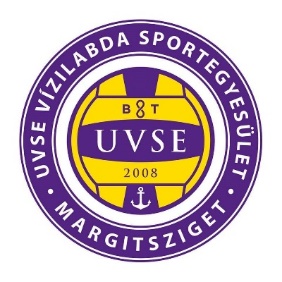                                           Nyári sporttábor jelentkezési lap 2022.Az UVSE Vízilabda Sportegyesület által meghirdetett 2022. évi nyári sporttábor alább leírt időszakára ezen jelentkezési lap kitöltésével és visszaküldésével beíratom gyermekemet, egyben elfogadom a tájékoztatóban ismertetett feltételeket.Gyermek neve: …………………………………………………………………………..Gyermek születési ideje: ………………………………………………………………..Gyermek lakcíme: ………………………………………………………………………Gyermek TAJ száma: …………………………………………………………………..Szülő, gondviselő elérhetősége (telefon, email cím): ………………………………….
……………………………………………………………………………………………Gyermeknek van-e étel, gyógyszer vagy egyéb (pld. rovarcsípés) allergiája: ………
…………………………………………………………………………………………….Táborozási időpontok:(amely hétre beíratja gyermekét, a „részt vesz” szöveggel jelölje)
1. hét 2022. július 05 – 08.   ……………………………………………………………..2. hét 2022. július 11 – 15.   …………………………………………………………….3. hét 2022. július 18 – 22. ………………………………………………………………4. hét 2022. július 25 – 29.    ……………………………………………………………..5. hét 2022. augusztus 01-05. …………………………………………………………….6. hét 2022. augusztus 08-12……………………………………………………………..7. hét 2022. augusztus 15-19……………………………………………………………..8. hét 2022. augusztus 22-26    …………………………………………………………Budapest, 2022. …………………………………………………….
                                                     ……………………………………………………
                                                                    szülő vagy gondviselő aláírása